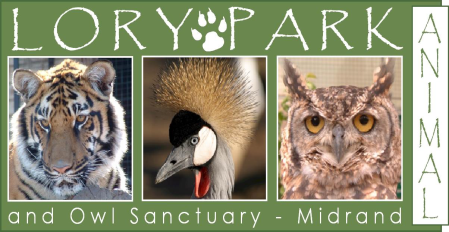 , , Midrand, RSA, , 1685, RSACPK - 0045Tel: +27 11 315-7307Fax: +27 11 312-2364Mobile: +27 83 679 0584sponsors@lorypark.co.za (Elske Van Eck)www.lorypark.co.zaSPONSORSHIP PROGRAMS:Here at Lory Park Animal & Owl Sanctuary we are appealing to organizations and individuals such as you to assist us in maintaining this special haven and sanctuary. We would like to keep this venue running for the benefit of the animals and the community alike and can only do that through the support and generosity of our sponsors.You can help by becoming a Patron of Lory park zoo and/or a sponsor of an animal of your choice in the sanctuary.The following categories entitle you, to the following:CATERORY A - PATRON TO LORY PARK ZOOA membership card valid for 12 free entries.20% discount on all petting at the zoo10% discount on booking of any venue at the zoo.Quarterly newsletters via emailMINIMUM COST – R600 PER ANNUM(Monthly debit order of R50 for 12 months)CATEGORY B1 – PRIVATE SPONSORSHIPCertificate of the sponsorship A membership card valid for 12 free entries.20% discount on all petting at the zoo10% discount on booking of any venue at the zoo.A 280 x 220mm plaque on the sponsor enclosure  containing the sponsor detailsQuarterly newslettersMINIMUM COST – R1200 PER ANNUM(Monthly debit order of R100 for 12 months)CATEGORY B2 – CORPORATE SPONSORSHIP:Certificate of the sponsorshipA 400 x 400mm plaque on the sponsor enclosure containing the sponsor detailsOne free entry into the zoo to each employee of the companyFree use of ’s facilities once a year for a company function and the first 30 people enter free.A 1400mm x 1200mm advertising board (to be supplied by sponsor) will be displayed at the main entranceQuarterly newsletterMINIMUM COST – R5000 PER ANNUMCATEGORY C – CORPORATE SPONSORSHIP:Adoptions in lieu of services or materials sponsored will be evaluated and benefits allocated accordingly.At , the welfare of all our animals is always kept as utmost priority. In the event that another institution or  can offer a better or more suitable home for the animal,  holds the right to relocate the animal accordingly.  strives to afford each individual animal with the best quality of life based, on their background and current situation.BANK ACCOUNT DETAILS:Account Name:		Lory Park ZooBank:			First National BankBranch:			CarlswaldBranch Code:		250 117Account Number:	6204 652 4288Cheques to be made out to: LORY PARK ZOO180/1 Kruger Road, President Park, Midrand, RSAP.O. Box 11918, , 1685, RSAZoo Reg No: Q131Tel: +27 11 315-7307Fax: +27 11 312-2364: +27 83 679 0584eddy@lorypark.co.zawww.lorypark.co.zaPATRON/SPONSOR APPLICATION FORM(The Sponsorship process will not be activated until full payment has been received)Please tick the appropriate box below:If you are sponsoring an animal, please complete the following:Sponsor signed:					Lory Park signed:					Name:Surname:Date:ID number:Company Name:Physical Address:Postal Address:Tel (h):Tel (w):Fax:Cell:E-Mail:Category ACategory B1Category B2Category CAnimal being sponsored:Animals name:Sponsor Fee: